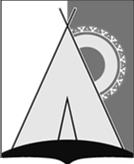 СОВЕТ ДЕПУТАТОВСЕЛЬСКОГО ПОСЕЛЕНИЯ РУССКИНСКАЯСургутского районаХанты - Мансийского автономного округа - ЮгрыРЕШЕНИЕ« 19 » апреля  2021 года							          № 96д. Русскинская         В целях уточнения информации по дефициту бюджета поселения:Совет депутатов сельского поселения Русскинская решил:Признать утратившими силу следующее решение Совета депутатов  сельского поселения Русскинская:- от 24.03.2021 № 93 «О внесении изменений в решение Совета депутатов сельского поселения Русскинская от 22.12.2020 г. № 83 "О бюджете сельского поселенияРусскинская на 2021 год и на плановый период 2022 и 2023 годов" ;2. Опубликовать настоящее решение и разместить на официальном сайте органов муниципального образования сельского поселения Русскинская.3. Настоящее решение вступает в силу после его официального опубликования.И.п.главы сельского поселения Русскинская			                                                      М.В. МарининаО признании утративших силу 